الشهادات العلمية والخبرات للدكتورة إيمان عبد الرحمن(جـ1)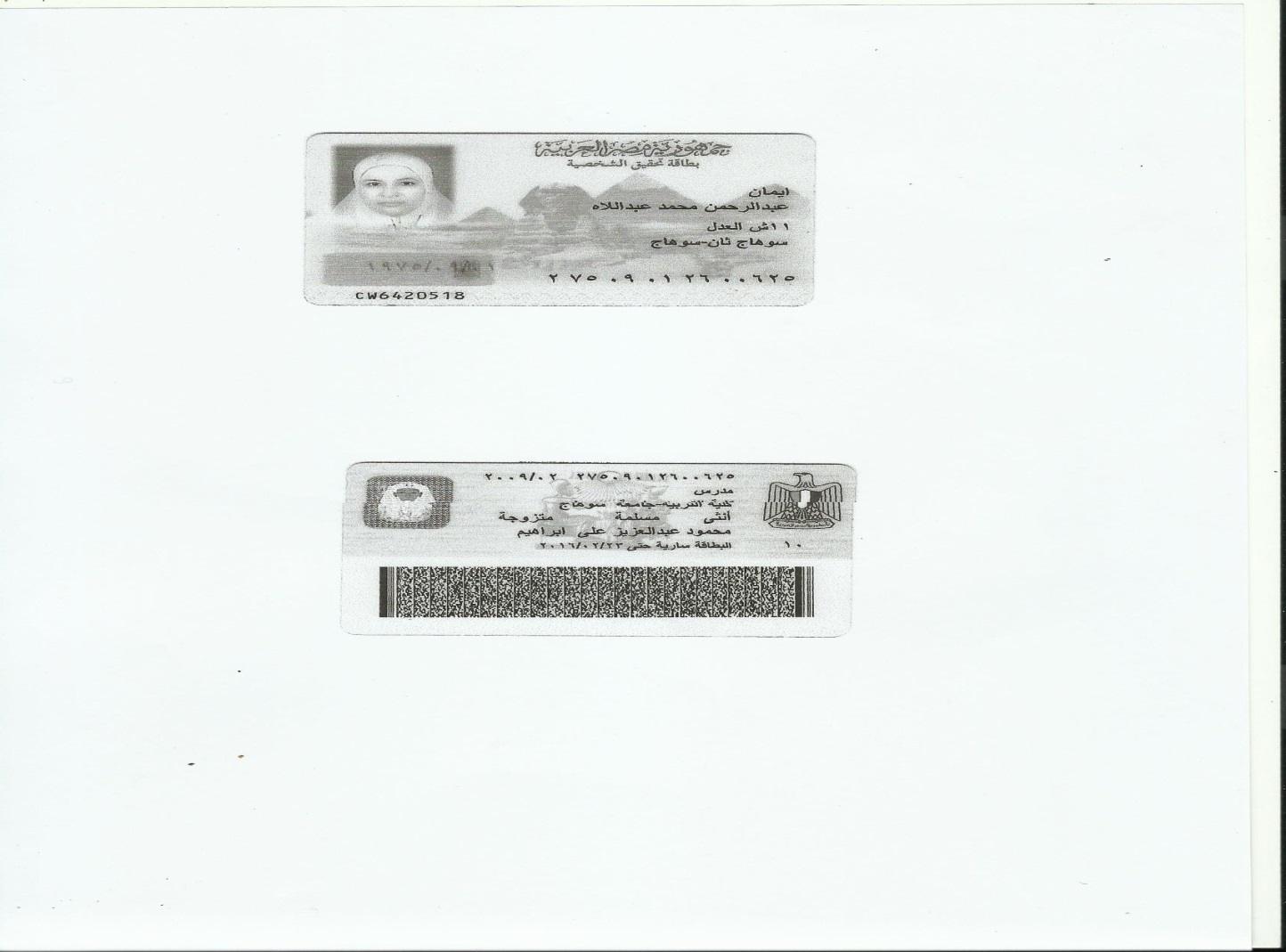 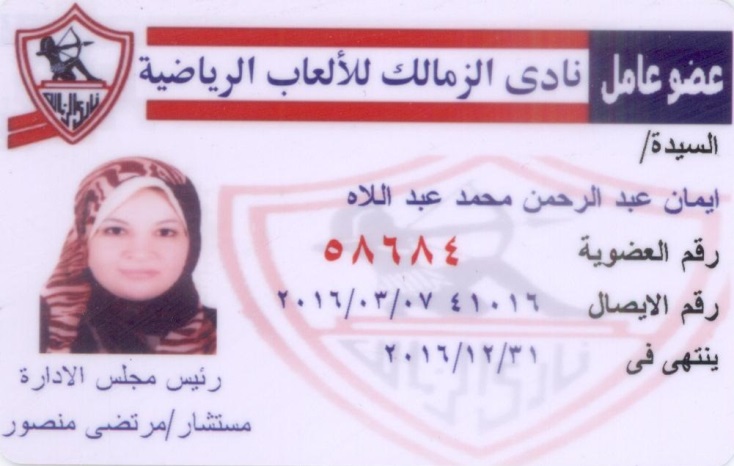 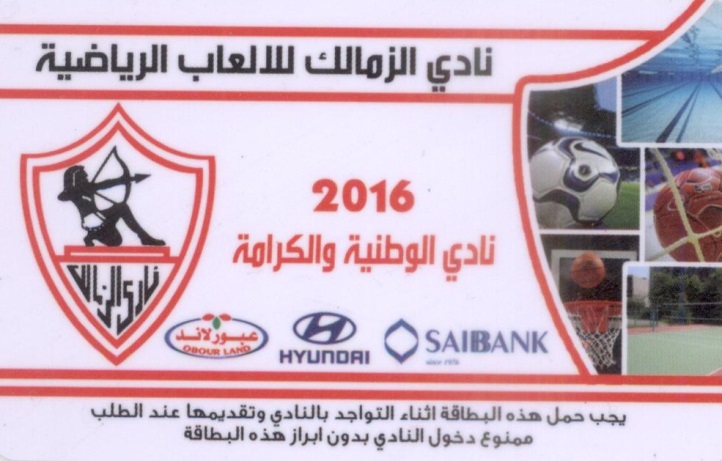 